مفسدین بجزای عمل میر سندحضرت بهاءاللهاصلی فارسی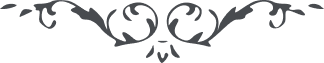 من آثار حضرت بهاءالله - مائده آسمانی، جلد 8 صفحه 55مطلب هفتاد و چهارم _ مفسدین بجزای عمل میرسندقوله تعالی : " ایاک ان تاخذک فی الله لومة الجهلاء او تمنعک اشارات المغلین الذین نبذوا احکام الله عن ورائهم و اتبعوا سنن المفسدین یدعون لانفسهم المقامات العلیا و یأکلون اموال الناس بالباطل الا انهم من الخاسرین سوف یاتی یوم فیه یستغیثون و لا یغاثون کذلک یخبرک من عنده لوح عظیم "